 
La Guardia 
Mil calles llevan hacia a ti 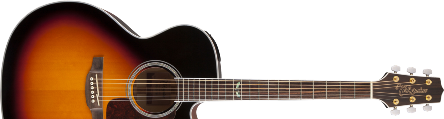 (*1) = (6,5)(6,4)(6,2)MI(*2) = (5,0)(5,2)(5,3)DO#Intro:      LA               RE              LA               RE      SIm    MI    E--0↑-0-0-----------2↑--------|--0↑-0-0-----------2↑------|-   B--2↑-2-2-2-2-------3↑-3---3--|--2↑-2-2-2-2-------3↑-3----|-   G--2↑-----2-2-2-2---2↑---2----|--2↑-----2-2-2-2---2↑---2--|-   D--2↑---------2-2---0↑--------|--2↑---------2-2---0↑------|-   A--0↑-------------0-----------|--0↑-------------0---------|-   E-----------------------------|---------------------------|-   Estrofa 1:  LA↓                      RE  MI                    LA    Mil calles llevan hacia ti,  y no se cual he de seguir.  FA#m                    SIm  MI                    LA    RE↓ MI↓   No tengo tiempo que perder,  y ya se va el último tren.Estrofa 2:  LA↓                     RE    MI                        LA     Quizás mostrándote una flor,  o hacer que pierdas el timón.  FA#m                     SIm  MI                   LA   (*1)    Poner tu nombre en la pared,  o amarte cada atardecer.Estribillo 1:  MI                      LA     (*1) MI                LA   (*2)   Puedo perderme en el alcohol,       y dibujar un corazón.  DO#                        RE              MI        LA     Fingir que existe alguien más, que ahora ocupa tu lugar.Intro:   LA   RE  |  LA   RE  |  SIm MI     Estrofa 3:  LA↓                      RE   MI                   LA    Si quieres hoy puedes venir,  hay una fiesta para ti.  FA#m               SIm MI                     LA   RE↓ MI↓    A tu ventana trepare,  si no la cierras esta vez.
Estrofa 4:  LA↓               RE   MI                       LA    Ese perfume de mujer,  me llevara hasta donde estés.  FA#m                 SIm   MI                   LA    (*1)   En una oscura habitación,  o en la guarida del león.Estribillo 1:  MI                      LA     (*1) MI                LA   (*2)   Puedo perderme en el alcohol,       y dibujar un corazón.  DO#                        RE              MI        LA   (*1)   Fingir que existe alguien más, que ahora ocupa tu lugar.Estribillo 2:  MI                       LA  (*1) MI                     LA   (*2)   Mil calles llevan hacia ti,       y sé que tengo que elegir.  DO#                      RE         MI           LA      Mil calles llevan hacia ti, ¿qué camino he de seguir?.Solo:   LA   RE  |  MI   LA  |  FA#m   SIm  |  MI   LA (*1)Estribillo 1:  MI                      LA     (*1) MI                LA   (*2)   Puedo perderme en el alcohol,       y dibujar un corazón.  DO#                        RE              MI        LA   (*1)   Fingir que existe alguien más, que ahora ocupa tu lugar.Estribillo 2:  MI                       LA  (*1) MI                     LA   (*2)   Mil calles llevan hacia ti,       y sé que tengo que elegir.  DO#                      RE         MI           LA      Mil calles llevan hacia ti, ¿qué camino he de seguir?.  